Punkin Chunkin Sponsors 2024  The 15th Annual Punkin Chunkin Festival is a growing and successful festival located in Clay County, NC. Last year, there were over 8000 event attendees. This event serves a regional audience with many coming from out of state to enjoy the Fall season. The festival takes place Friday Oct. 18 - Sunday, Oct. 20. It starts off with a Chili and Anything Pumpkin Cook Off that is held on the historical square in our mountain city of Hayesville on Friday, Oct. 18. The festival continues Saturday, Oct 19, and Sunday, Oct. 20, in Brasstown with flying Punkin Chunkin machines, an art show & sale, an agricultural area, main stage with entertainment, and of course a wide variety of food and beverages. The Clay County Chamber of Commerce invites you to promote your business by joining with us as a sponsor of the Punkin Chunkin Festival that is filled with fun, families and friendly folk.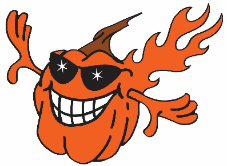 Sponsorship Opportunities: Title Sponsor:Purpose:   Develop brand recognition with targeted marketing to western North Carolina and northwest Georgia. Develop leads and potentially have sales on the spot while developing community goodwill with an event that aligns with your corporate values.Deadline is July 5, 2024, so we have time to maximize advertising for your Business.Value:Level 1EXCLUSIVE positioning as the primary sponsor of this annual event (must be first to sign as title sponsor)All promotion will read “15th Annual (or 2024) Punkin Chunkin Festival sponsored by (your business)”  10 x 20 booth space to display/sell merchandise and/or inform attendees about your businessHang your company banner by admission gate & on fence at launch areaMinimum five signs for your business on festival grounds (provided by Chamber)Continual sponsorship announcements throughout the festival at launch area and at main stageSponsor name on back of t-shirts, placed at top in larger font10 event t-shirts25 admission tickets to the festival Only sponsor name at top of schedule of eventsBanner for your business on Chamber web pages promoting festivalPublicized prior to the event through all advertising and media utilized by the Chamber, including Facebook, Constant Contact Email Blasts, Website, Radio Broadcasts/Ads, Newspaper, etc.$2500 InvestmentLevel 2Shared sponsor position with up to two other non-competing businesses (first come basis)All promotion will read “15th Annual (or 2024) Punkin Chunkin Festival sponsored by (all Title Sponsors in order signed)”  10 x 10 booth space to display/sell merchandise and/or inform attendees about your businessHang your company banner by admission gate & on fence at launch areaMinimum two signs for your business on festival grounds (provided by Chamber)Shared sponsorship announcements at the festival at launch area and at main stageSponsor name on back of t-shirts, placed at top in order signed with other Title Sponsors in larger fontFour event t-shirts10 admission tickets to the festival Sponsor name at top of schedule of events in order signed with other Title SponsorsPublicized prior to the event through all advertising and media utilized by the Chamber, including Facebook, Constant Contact Email Blasts, Website, Radio Broadcasts/Ads, Newspaper, etc.$1000 InvestmentSupporting Sponsor:Purpose:  Develop brand recognition, build goodwill in the local community, and assist in funding the entertainment, ongoing infrastructure improvements, and other aspects of this family-friendly event.Value:	Level 1 – Deadline is July 5, 2024, to have business name appear on back of t-shirtsSign for your business on festival grounds (provided by Chamber)Rotating sponsorship announcements at the festivalSponsor Name listed on back of t-shirts in alpha order with other Supporting SponsorsTwo event t-shirtsSix admission tickets to the festivalPublicized prior to event through the media associated with the Chamber: Facebook, Constant Contacts, website, radio broadcast, and newspaper$500 InvestmentLevel 2  Sign for your business on festival grounds (provided by Chamber)Rotating sponsorship announcements at the festivalTwo event t-shirtsTwo admission tickets to the festivalPublicized prior to event through the media associated with the Chamber: Facebook, Constant Contacts, website, radio broadcast, and newspaper$250 InvestmentSponsor a Punkin Chunkin Machine:Purpose:  The money will be provided to the machine team to offset expenses.Value:  Your business name will be associated with the machine during announcements in the launch area of event as the machine is competingPublicized prior to the event through the media associated with the Chamber: Facebook, Constant Contacts, website, radio broadcast, and newspaper$500 Investment – whole machine$250 Investment – half of machineBusiness After Hours Sponsor: Purpose: Host welcome/reception event at the Punkin Chunkin grounds on Friday Oct 18. This is an evening bringing Punkin Chunkin Machine teams together with the business community. Chamber will help organize this event.  Refreshments will be provided. Two businesses will be allowed this opportunity.Value: Recognition as event host during announcements at Business After HoursOpportunity to address attendees at Business After Hours and share info about your businessSign for your business on festival grounds (provided by Chamber)Two event t-shirtsTwo admission tickets to the festivalPublicized prior to Business After Hours event through Facebook, Constant Contact email blasts, website$200 InvestmentSponsor School Club: Purpose:  The Hayesville High School Clubs participate in this festival by developing booth spaces as well providing labor for the festival.  This provides a venue for students to interface with the public.  This sponsorship provides a little help in developing their booth areas.Value:Recognition within school communityProvide support for education Two admission tickets to festival$100 InvestmentSchool Clubs:Future Business Leaders of AmericaFuture Farmers of AmericaHealth Occupation Students of AmericaSkills USA – Automotive, Welding, CarpentryFamily Career and Community Leaders of America (Food & Nutrition)Sponsor Pie Eating Contests:Purpose:   The pie eating contests at Punkin Chunkin are a popular event that occur at the main stage on both days of the festival. This fun-filled activity has competitions for three age groups each day and is a unique photo opportunity for many each year. Your sponsorship helps purchase pies, whipped cream, and other supplies. Up to four businesses will be allowed this opportunity.Value:Small sign for your business on the main stage (provided by Chamber)Rotating sponsorship announcements during the pie eating contestsTwo admission tickets to festival$100 Investment Pumpkins on the Square Sponsor:Purpose: Fund the purchase of small pumpkins for students at the Hayesville Elementary School to decorate in art class or contribute a lump sum to buy pumpkins for the whole school.   The pumpkins will be displayed around the Historic Courthouse Square during October events with a sign giving credit to our sponsor/s.Value:Two free tickets to Chili & Anything Pumpkin Cook Off Sponsorship sign at the Square during the month of October Sponsorship will be announced throughout the Cook Off$85 Investment for one class$____ donation for the projectIf you are interested in sponsoring, circle your choice, fill out the form below, and return to Clay County Chamber of Commerce: Name of Business_______________________________________________________Contact Person_________________________________________________________Phone_____________________ Email_______________________________________Payment Method      Check _______    Charge Card__________ Cash_____________Sponsorship must be paid in full by July 5, 2024, to be included on back of t-shirts and by August 30, 2024, for all others.Contact Information:	 Jim Rich - Executive Director Clay County Chamber of Commerce                                     	 director@claychambernc.com 828-389-3704